Главная медсестра                                                        Б.И.ЖанабаеваНаименованиеТехническая спецификацияОбъем закупасуммаСроки поставки1Прибор для измерения артериального давления, модели LD-71 Для измерения у пациентов систолического и диастолического артериального давления методом тонов Короткова № РК-МТ-7№011367Классический тип.
• Металлический анероидный манометр.
• Металлический стетоскоп в комплекте.
• Нейлоновая манжета  для окружности плеча 25-36 см с металлическим фиксирующим кольцом.
• Сетчатый фильтр обратного клапана нагнетателя предотвращает засорение прибора пылью.
• Воздушный игольчатый клапан.20119500По заявки заказчика2Акупунктурные иглы Акупунктурные иглы для иглоукалывания 030*40№200106000600003Акупунктурные иглы Акупунктурные иглы для иглоукалывания 030*25№20010600060000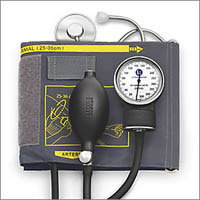 